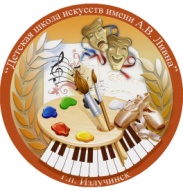 ИНФОРМАЦИЯ О ПРОВЕДЕНИИ ПРИЕМА НА ОБУЧЕНИЕ ПО ДОПОЛНИТЕЛЬНЫМ ПРЕДПРОФЕССИОНАЛЬНЫМ ПРОГРАММАМ В ОБЛАСТИ МУЗЫКАЛЬНОГО ИСКУССТВА В МАОДО «ДШИ им.А.В.Ливна» на 2020-2021 учебный год (бюджет, обучение очное)Перечень дополнительных предпрофессиональных программ, по которым объявляется прием в соответствии с лицензией на осуществление образовательной деятельностиПорядок приема на обучение.Сроки и процедура проведения отбора поступающих на обучение по дополнительным предпрофессиональным программам в области искусств- Прием на обучение осуществляется в соответствии с плановыми цифрами по приему. - Поступающим, не проходившим индивидуальный отбор по уважительной причине (болезнь или иные обстоятельства, подтвержденные документально), предоставляется возможность пройти отбор в иное время, по заявлению родителей (законных представителей), но не позднее окончания срока проведения индивидуального отбора поступающих.Формы проведения отбора поступающих на обучение по дополнительным предпрофессиональным программам в области искусствФормы проведения индивидуального отбора поступающих установлены с учетом Федеральных государственных требований к минимуму содержания, структуре и условиям реализации дополнительных предпрофессиональных программ в области искусств и срокам обучения по этим программам. Установленные требования способствуют выявлению творческих способностей, необходимых для освоения соответствующих программ:- Присутствие посторонних лиц во время проведения отбора не допускается. - Для поступающих обязательно наличие сменной обуви (бахил). - Для сопровождающих обязательно наличие сменной обуви (бахил), паспорта.4.Особенности приема на обучение поступающих с ограниченными возможностями здоровья и детей-инвалидовПрием на обучение по дополнительным предпрофессиональным программам в области искусств проводится на общих основаниях. Родители (законные представители) детей с ограниченными возможностями здоровья и детей-инвалидов при поступлении предоставляют также заключение психолого-медико-педагогической комиссии или индивидуальную программу реабилитации, подтверждающие принадлежность поступающего к соответствующей категории.Часто задаваемые вопросы1.Что такое «дополнительная предпрофессиональная программа»? Федеральным законом от 29.12.2012 № 273-ФЗ «Об образовании в Российской Федерации» предусмотрена реализация в детских школах искусств дополнительных предпрофессиональных программ в области искусств. Дополнительные предпрофессиональные программы в области искусств реализуются в целях выявления одаренных детей в раннем возрасте, создания условий для их художественного образования и эстетического воспитания, приобретения ими знаний, умений, навыков в области выбранного вида искусств, опыта творческой деятельности и осуществления их подготовки к получению профессионального образования в области искусств.2.Сколько стоит обучение? Обучение по дополнительным общеобразовательным программам бесплатное.3.Можно ли подать документы на несколько направлений?Подача пакетов документов допускается на более чем 1 дополнительную общеобразовательную программу. Но при успешном прохождении индивидуальных отборов на несколько направлений необходимо выбрать одно.4.Можно ли присутствовать родителям на индивидуальном отборе? В соответствии с Приказом Минкультуры РФ от 14.08.2013 №1145 «Об утверждении порядка приема на обучение по дополнительным предпрофессиональным программам в области искусств», при проведении индивидуального отбора присутствие посторонних лиц не допускается.5.Обязательно ли приобретать музыкальный инструмент для обучения ребенка на музыкальном отделении?Для обучения на музыкальном отделении приобретение инструмента является обязательным условием. Инструмент необходим, так как обучение игре требует очень много практики каждый день. 6. Сколько дней в неделю будет заниматься ребенок в школе искусств? Учебная нагрузка по каждой образовательной области составляет до 14 академических часов практики и теории в неделю с посещением школы искусств от 3 до 6 дней в неделю в зависимости от расписания и смены в общеобразовательной школе.7.Какой документ выдается по окончанию обучения по дополнительным общеобразовательным программам? В соответствии со ст. 60 Федерального закона от 29.12.2012 №273-ФЗ «Об образовании в Российской Федерации», лицам, освоившим дополнительные предпрофессиональные программы в области искусств и успешно прошедшим итоговую аттестацию, выдается свидетельство об освоении этих программ. В соответствии с «Рекомендациями по организации образовательной и методической деятельности при реализации общеразвивающих программ в области искусств», направленных письмом Министерства культуры Российской Федерации от 21.11.2013 №191-01-39/06-ГИ, по окончании освоения общеразвивающих программ в области искусств выпускникам выдается документ, форма которого разработана школой искусств самостоятельно. 8. Какие преимущества будет иметь выпускник? Единственная возможность у абитуриента поступить в профессиональное учебное заведение – продемонстрировать достаточный уровень знаний, умений, навыков, развитых творческих способностей.Контактные телефоны:заместитель директора по учебно-воспитательной работе МАОДО «ДШИ им.А.В.Ливна»: Ильиных Ирина Сергеевна  т. 8(3466) 28-75-23  (с понедельника по пятницу с 09.00 до 13.00 час.,  с 14.00 до 17.00 час.)Наименование программыВозраст поступающегоСрок обученияУчебные предметы, изучаемые в процессе освоения дополнительных предпрофессиональных программ в области искусств«Фортепиано»6,6-  9 лет8 летСпециальность и чтение с листа Ансамбль Хоровой класс Сольфеджио Слушание музыки Музыкальная литература (зарубежная, отечественная) Концертмейстерский класс«Народные инструменты»6 лет 6 месяцев – 9 лет (инструменты: баян, аккордеон)8 летСпециальность Ансамбль Фортепиано Хоровой классСольфеджио Слушание музыки  Музыкальная литература (зарубежная, отечественная)«Народные инструменты»10 – 12 лет (инструменты: баян, аккордеон)5 летСпециальность Ансамбль Фортепиано Хоровой классСольфеджио Музыкальная литература (зарубежная, отечественная)«Гитара шестиструнная»6 лет 6 месяцев – 9 лет8 летСпециальность Ансамбль Фортепиано Хоровой классСольфеджио Слушание музыки  Музыкальная литература (зарубежная, отечественная) «Гитара шестиструнная»10 – 12 лет5 летСпециальность Ансамбль Фортепиано Хоровой классСольфеджио Музыкальная литература (зарубежная, отечественная)«Струнные инструменты»6 лет 6 месяцев – 9 лет (скрипка)8 летСпециальность Ансамбль Фортепиано Хоровой класс Сольфеджио Слушание музыки Музыкальная литература (зарубежная, отечественная)№Этапы проведения отборадата проведениявремя проведенияместо проведения1Прием документов: - заявление;- копию свидетельства о рождении ребенка - заключение психолого-медико-педагогической комиссии или индивидуальную программу реабилитации, подтверждающие принадлежность поступающего к категориям «ребенок с ограниченными возможностями здоровья», «ребенок инвалид»  При себе иметь паспорт и бахилы! В случае поступления документы хранятся в личном деле обучающегося до завершения обучения.с 14.04.2020 по 22.05.2020с понедельника по пятницу (за исключением праздничных дней):с 09.00 до13.00 час.с 14.00 до17.00 час.Приемная 2 этаж, секретарь учебной части2Проведение индивидуального отбора поступающих на обучение по дополнительным предпрофессиональным программам в области музыкального искусства Дату и время отбора можно выбрать из предложенного перечня29.05.2020г17:00ч-19:00чКласс теоретических дисциплин2Проведение индивидуального отбора поступающих на обучение по дополнительным предпрофессиональным программам в области музыкального искусства Дату и время отбора можно выбрать из предложенного перечня30.05.2020г11.30ч-14.00чКласс теоретических дисциплин3Результаты отбора поступающих с пофамильным списком-рейтингом01.06.2020с 17.00 час.Информационный стенд учреждения (1 этаж)на официальном  сайте www dshilivna.ru/количество групп и обучающихся/4Проведение дополнительного отбора поступающих (при наличии вакантных мест)28.08.202015:00ч-17:00чКласс теоретических дисциплин4Проведение дополнительного отбора поступающих (при наличии вакантных мест)29.08.202011:00ч -13:00чКласс теоретических дисциплин5Результаты дополнительного отбора поступающих с пофамильным списком-рейтингом29.08.2020г17:00чИнформационный стенд учреждения (1 этаж)на официальном  сайте www dshilivna.ru/количество групп и обучающихся/Наименование программыФорма отбораТребования, предъявляемые к уровню творческих способностей поступающихКритерии оцениванияСистема оценок«Фортепиано»«Народные инструменты» (баян, аккордеон, гитара)«Струнные инструменты» (скрипка)Просмотр, собеседование.1. Исполнение 1 песни детского репертуара. 2. Повторение на слух звуков различной высоты. 3. Повторение голосом не больших попевок, предложенных членом комиссии.4. Повторение хлопками ритма мелодии или ритмического рисунка, предложенного членом комиссии.1. Музыкальный слух (точность исполнения песни и повторения предложенной мелодии или отдельных звуков). 2. Интонирование (оценивается чистота интонации в исполняемой песне, коротких попевках, предложенных членом комиссии). 3. Память (умение запомнить и точно повторить мелодию и ритмический рисунок после проигрывания на инструменте членом комиссии). 4. Ритм (оценивается точность повторения ритмического рисунка исполняемой или предложенной мелодии, ритма хлопками). Приветствуется общительность, эмоциональность и выразительность исполненияКаждый критерий оценивается по пятибалльной системе. Общий балл определяется путем суммирования баллов по каждому из критериев Максимально возможный балл по результатам отбора – 20 баллов..